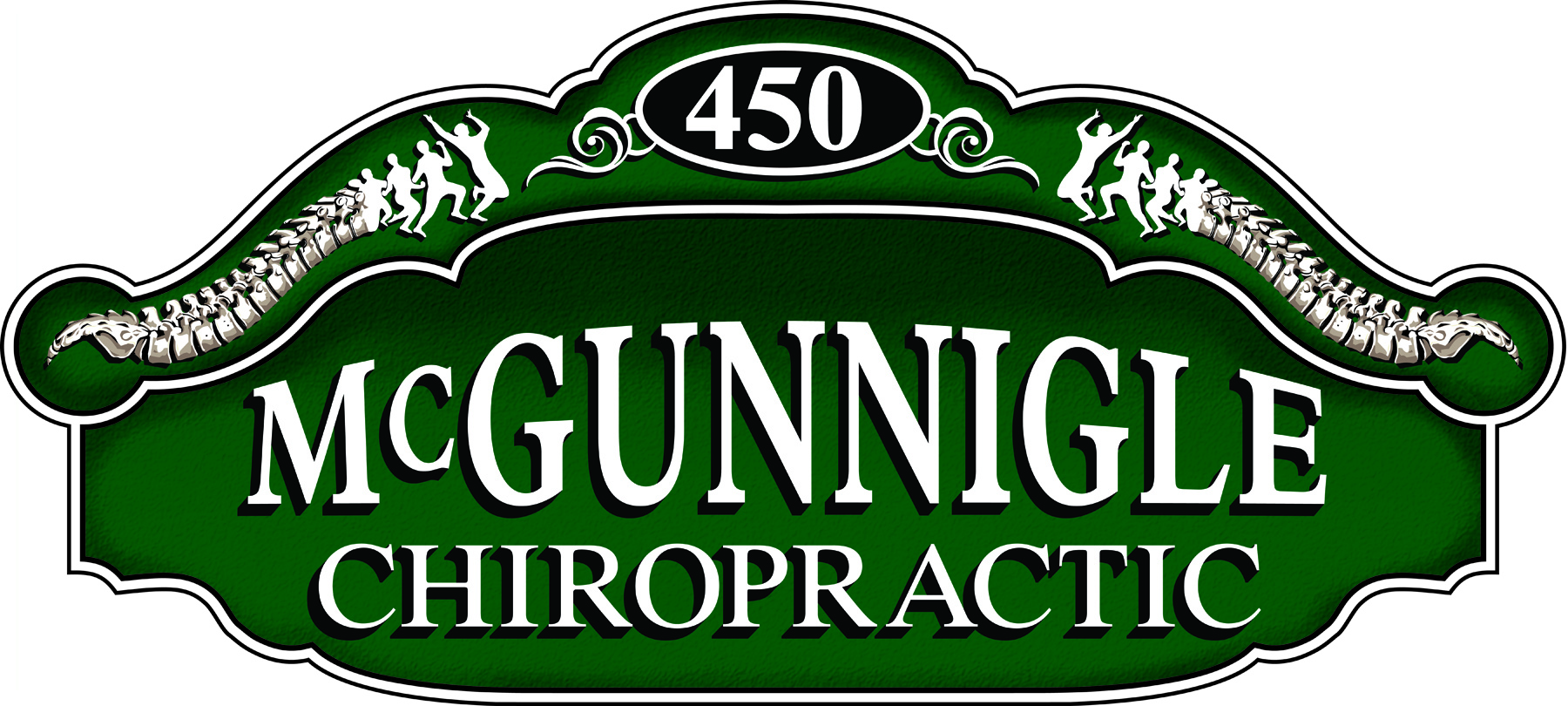 450 Crystal Lake AvenueHaddonfield, NJ 08033856-310-4445Fax 856-310-4404www.McGunnigleChiropractic.comPATIENT INFORMATION & CONDITION FORMPATIENT NAME_______________________________  DATE ___/___/_____ADRESS__________________________________________________________CITY/STATE/ZIP CODE_______________________________________________PHONE: Home______________ Cell#______________ Work _________________E-MAIL ADDRESS_________________________________________________BIRTH DATE __/__/____   AGE: ___   SOCIAL SECURITY # _____________________MARITAL STATUS (Circle One)   Married   Widowed   Divorced   SingleWHO MAY WE THANK FOR REFERRING YOU? ______________________________HEALTHCARE PROVIDER: _____________________________________________HEALTHCARE PROVIDERS’S PHONE # ____________________________________HEALTHCARE PROVIDER’S ADDRESS _____________________________________YOUR OCCUPATION: __________________________________________________EMPLOYER: ________________________________________________________EMPLOYER’S ADDRESS________________________________________________SPOUSE’S NAME: ____________________________________________________SPOUSE’S EMPLOYER: ________________________________________________ADDRESS: _________________________________________________________CHILDREN’S   NAMES & AGES: ___________________________________________EMERGENCY CONTACT: _______________________________________________EMERGENCY CONTACT PHONE # & ADDRESS: ______________________________DESCRIBE YOUR CONDITION, SYMPTOMS, OR THE PURPOSE OF THIS APPOINTMENT__________________________________________________________________________________________________________________________________HAVE YOU EVER HAD THE SAME OR SIMILAR CONDITION? YES___ NO ___IF YES, WHEN AND DESCRIBE: __________________________________________Please indicate previous Chiropractor__________________ Last Visit Date __/__/____What type Chiropractic Technique was used__________________________________WHAT SURGERIES HAVE YOU HAD? _____________________WHEN? __/__/____ANY SERIOUS ILLNESSES OR CONDITIONS? _______________ WHEN? __/__/____WHAT MEDICATIONS ARE YOU TAKING? _________________________________HAVE YOU EVER SUFFERED FROM:  (Circle all that apply)DIZZINESS				ARTHRITIS			DIGESTIVE DISORDERSBACKACHES				HEADACHES			NERVOUSNESSHEART TROUBLE			NUMBNESS			SINUS TROUBLEDIABETES				ASTHMA			ANEMIAHERNIA				NEURITIS			CANCEROTHER___________________________________________________________WOMEN ONLY: IS THERE A CHANCE YOU ARE PREGNANT? _______Do you have Health Insurance? Yes __  No __    Insurance Company _________________Full Name of Policy Holder __________________ Date of Birth __/__/____Does the policy Holder have the Insurance through his/her Employer? Yes __  No __If yes, who is the Employer? ____________________________________________*******************************************************************I understand and agree that health and accident insurance policies are an arrangement between my insurance company and myself - NOT between my insurance company and this office.  I agree to pay my estimated patient responsibility and further understand that my actual responsibility is neither a guarantee of payment by my insurance company , nor necessarily an accurate reflection of my actual responsibility as determined by my insurance company upon  the processing of my claims.  In the event that my insurance company does not pay on my charges at the estimated rate or within a reasonable period of time, upon request of this office I will immediately pay the balance owing on my account unless otherwise agreed to in writing.  I understand that an interest charge may appear on all accounts over 90 days.  I further understand and agree, that if this office must take any action to collect an outstanding balance on my account, I will be responsible for payment and will reimburse this office for all costs of such collection efforts, including, but not limited to, all court costs and attorney fees. I authorize this office to release any medical information relating to my treatment to any insurance company which may be responsible for paying benefits to me, and to any attorney who may be representing me due to my condition, and to complete any usual and customary reports and forms at no charge to assist in collection from my insurance companies, attorneys, or other payers.I have read, understood, and agree to the foregoing.  The information which I have provided is true and complete to the best of my knowledge.Patient’s Signature ___________________________________Date __/__/____